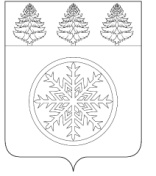 РОССИЙСКАЯ ФЕДЕРАЦИЯИРКУТСКАЯ ОБЛАСТЬАдминистрацияЗиминского городского муниципального образованияП О С Т А Н О В Л Е Н И Еот 13.05.2019                 Зима                                   № _507_О признании утратившими силу постановлений администрации Зиминского городского муниципального образования от 05.06.2017  №939, от 05.06.2017  №1340, от 27.11.2018  №1613 В целях приведения нормативных правовых актов  в соответствие  с действующим законодательством Российской Федерации, руководствуясь статьей 179 Бюджетного кодекса Российской Федерации, статьей 28 Устава Зиминского городского муниципального образования, администрации Зиминского городского муниципального образованияП О С Т А Н О В Л Я Е Т:Признать утратившими силу постановления администрации Зиминского городского муниципального образования:1.1  от 05.06.2017 №939 «Об утверждении Положения о порядке организации и проведения конкурса, критериях конкурсного отбора на право заключения договоров служебного найма со специалистами бюджетных учреждений социальной сферы»;1.2. от 05.10.2018 № 1340 «О внесении изменений в Положение о порядке организации и проведения конкурса, критерии конкурсного отбора на право заключения договора служебного найма со специалистами бюджетных учреждений социальной сферы».1.3. от 27.11.2018 №1613 «О внесении изменений в постановление администрации Зиминского городского муниципального образования от 05.06.2017 г. №938».2. Опубликовать настоящее постановление в общественно-политическом еженедельнике г. Зимы и Зиминского района «Новая Приокская правда» и разместить на официальном сайте администрации Зиминского городского муниципального образования в информационно-телекоммуникационной сети «Интернет».3.    Контроль исполнения настоящего постановления возложить на заместителя мэра городского округа по социальным вопросам, председателя комитета по социальной политике администрации.Мэр Зиминского городскогомуниципального образования                                                                             А.Н. Коновалов